Стерлитамакский профессионально - технический колледж2020-2021 учебный годЗанятие 1 сентября 2020года на тему: «75 лет со дня Победы Великой Отечественной войны» 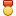 Данное мероприятие посвящено Победе нашего народа в Великой Отечественной войне и проходит накануне 9 мая. В нашем колледже проводились много мероприятий посвященных 9 мая: торжественные линейки, открытые мероприятия, конкурсы стихов о войне, участие в акции «Георгиевская ленточка», участие в митинге и в «Бессмертном полку» и новое поколение знает о событиях Великой Отечественной войны из учебников по истории, из различных информационных источниках, из классных часов, моя задача как педагога состоит в том, чтобы эмоционально и образно рассказать им о тех грозных боевых годах, о роли нашего  народа в годы Великой Отечественной войны, воспитать стойкую гражданскую и патриотическую позицию, вызвать у них интерес к своему району.Цель: познакомить с историей нашего города, о вкладе людей в годы ВОВ, с подвигами земляков в годы Великой Отечественной войны.Задачи:расширить знания учащихся о Великой Отечественной войне;сохранить историческую память о героях – земляках;развивать любознательность, патриотические чувства;воспитывать уважение к старшему поколению, чувство гордости за свой народ, свою Родину.Тип урока: Урок изучения нового материала.Форма организации: фронтальная, групповая.Методы обучения: проблемно-диалогический, рефлексивный.Ход урока1. Организационный моментПриветствие.2. Новая темаЧто лучше: жизнь, где узы плена,
Иль смерть, где русские знамена,
В героях быть или в рабах?
Ф.Глинка, из «Военной песни»В кабинете звучит фонограмма. Слышен нарастающий гул самолетов(педагог)Казалось, было холодно цветам,
И от росы они слегка поблекли. 
Зарю, что шли по травам и кустам. 
Обшарили немецкие бинокли. 
Такою все дышало тишиной, 
Что вся земля еще спала, казалось. 
Кто знал, что между миром и войной 
Всего каких-то пять минут осталось?- Ребята! Какие чувства возникают в вашем сознании, когда вы говорите слово «война»?

Гул самолетов сменяется свистом и звуками разрывов бомб. Слышен голос диктора Ю.Левитана. Он говорит о начале Великой Отечественной войны. Затем звучит первый куплет песни «Священная война», и на экране появляется плакат «Родина-мать зовет!». На фоне второго куплета песни «Священная воина» начинает говорить чтец...(чтец):Тот самый длинный день в году,
С его безоблачной погодой
Нам выдал общую беду
На всех, на все четыре года.
Она такой вдавила след
И стольких наземь положила.
Что двадцать лет и тридцать лет
Живым не верится, что живы.
(К.Симонов. «Чтоб люди жили»)– Чем знаменателен 2020 год в истории нашей страны? (75 лет ВОВ).Ребята, сегодня классный час мы посвятим волнующей, трепетной теме: «Победа в Великой Отечественной Войне».- Ребята, почему мы сегодня, спустя почти 75 лет, вспоминаем эту войну?(Обсуждение)У времени есть своя память-история. И потому мир никогда не забывает о трагедиях, потрясавших планету в разные эпохи, в том числе и о жестоких войнах, уносивших миллионы жизней, отбрасывавших назад цивилизации, разрушавших великие ценности, созданные человеком.Да, у времени своя память.И в пять
И в пятнадцать
И в двадцать пять лет
Войной начинается память
Здесь в этой стране,
Где непомнящих нет,
Попробуем это представитьВспомним тех, кто не жалея себя, боролся с врагом в бою и в тылу.Прошло после той страшной войны 75 лет, но она живет в каждом нашем доме, в воспоминаниях наших дедушек и бабушек.Четыре долгих года шла на нашей земле самая страшная война в истории человечества.Тишину наступившей ночи, по-летнему тёплой, благоухающей, во многих городах и сёлах нарушали счастливые голоса молодых людей, праздновавших своё вступление во взрослую жизнь…(читает педагог или учащийся):На нашу милую и горделивую, 
На нашу Родину счастливую.
На наш родимый, мирный край, 
Напал фашистский негодяй! 
Он осквернил всё дорогое, 
Где только подлая нога, 
Ступала фрица-негодяя 
Там пепел, смерть и нищета.22 июня 1941 г. В четыре часа утра фашистская Германия обрушила на нашу страну страшный удар. К захвату СССР Гитлер готовился задолго до 1941 года. Летом 1940 года верховное главное командование гитлеровских войск приступило к разработке стратегического плана против СССР. 18 декабря 1940 г. этот план был подписан Гитлером и получил кодовое название «план Барбаросса». Мощным ударом еще до наступления зимы — через 5-6 недель после нападения — пройти парадом победителей по Красной площади поверженной Москвы. Так они планировали...(Я) В годы войны, в самое тяжелое время, люди проявляли величайший героизм. Героями становились миллионы. Солдаты стояли насмерть на последних рубежах, грудью бросались на амбразуры. Летчики и танкисты, не задумываясь, шли на таран.Героями были все: и те, кто устремлялся в атаку сквозь стены огня, и те, кто под снарядами строили мосты, и те, кто жил на оккупированных территориях.Солдаты уходили на фронт, а дома оставались их семьи: жены, дети, престарелые родители.Расставались любимые, никто тогда не думал о себе.Наше поколение должно помнить об этих героических поступках, во имя чего они совершались, – это история нашей страны, наша история, история наших семей.- Как вы понимаете слово память?«Память – это свойство души хранить сознанье о былом…» написано в словаре В.И.Даля, то есть хранить знания о прошлом, каким бы оно ни было, а память о подвиге – долг потомков хранить как святыню.- А что можно считать подвигом? …(обсуждение)Велики подвиги тех, кому пришлось принять первый удар врага. На стене Брестской крепости простой солдат написал кровью: «Я умираю, но не сдаюсь! Прощай Родина!» Да, они стояли насмерть. Даже получив разрешение на отход, бойцы 28-го отдельного пулеметного батальона не оставили своих позиций. Бетонное укрытие — дот за номером 28 бил врага до последнего патрона. Еще восемь дней этот клочок земли был наш! «Восемь дней? Днем больше — днем меньше... Какая тут разница?» — может, бросит кто-то. Но те солдаты знали цену каждой пяди родной земли, они платили за нее своими жизнями. В комсомольском билете рядового бойца А. Соболева позже была найдена записка: «Пусть враг помнит: русские не сдаются, а придется - умирают героями».В годы войны Стерлитамак стал мощным оборонно-промышленным центромПервые недели войны. На общих и комсомольских собраниях записывают добровольцев. Сохранился составленный в июле 1941 года список добровольцев в народное ополчение в артели «Игла» (швейное производство). Коллектив этот состоял в основном из женщин, и они решили «не выходить замуж, не рожать детей, а подождать до полной победы над врагом…». В списке – фамилии закройщиц Надежды Глухих, Анастасии Маркеловой, Евдокии Пучкиной, Марии Ряхиной, Анны Подковыриной, учениц закройщиц Анны Пономарёвой и Анны Гавриловой, Надежды Кузьминой, заведующей трикотажным цехом Анны Межко. Из платьевого цеха записались портнихи Мира Садовская, Анна Быкова, Полина Волкова; из шапочного – Мария Волкова; а ещё с десяток кассиров, бухгалтеров, уборщиц, другого персонала. Не остались в стороне и немногочисленные мужчины-«игольщики», в ополченцы попросились закройщики Николай Игнатьев, Константин Небесский, заведующий цехом Кирилл Громов и даже 48-летний начальник производства Никифор Петров.Когда Башвоенкомат прислал заявку на призыв в РККА нескольких человек – разрядников по лыжам, горспорткомитет поднял последние результаты городских зимних соревнований и предложил кандидатуры шести спортсменов: Ивана Майорова и Александра Смирнова из русского педучилища, выпускников школы № 4 Леонида Садовского, Николая Пиядина, Василия Жаринова и Анатолия Каленова. Им предстояло пройти школу подготовки в формируемых на территории Башкирии подразделениях.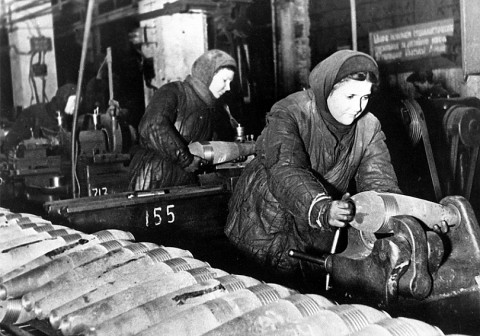 Так, в первые месяцы Великой Отечественной в БАССР формировались 16-я (112-я) гвардейская Башкирская кавалерийская дивизия; 21-я (361-я) гвардейская стрелковая дивизия; непосредственно в Стерлитамаке формировалась 170-я (439-я) стрелковая дивизия. Ещё в республике формировались 134-я отдельная стрелковая бригада, 40-я отдельная миномётная бригада, 30-й запасной кавалерийский полк, 1098-й артиллерийский полк, 25-й отдельный бронедивизион в составе бронепоездов «Уфа», «Полководец Суворов», «Александр Невский», «Салават Юлаев». Наши новобранцы попадали и в военные училища, одно из которых – Рижское пехотное – дислоцировалось в самом Стерлитамаке.Продолжали обучать молодёжь призывного возраста городские общественные организации – за 10 месяцев в городе были подготовлены 25 снайперов, 328 «ворошиловских» стрелков (из них 111 – женщины), 14 сандружинниц, 49 телефонистов. Так что на фронт ополченцы попадали после учёбы и необходимой подготовки.Хотя город находился в глубоком тылу, горячее дыхание войны сразу же ощутили все его жители. Жизнь и здесь перестраивалась на военный лад. Слова «Всё для фронта!» были девизом всех и каждого. На места ушедших на фронт становились женщины, молодёжь, подростки. Они успешно овладевали различными профессиями.Например, работница Стерлитамакского кожевенно-овчинного завода Григорьева научилась работать на строгальной, нарезной и других машинах, на любой из них перевыполняя нормы выработки. Освоила работу на трёх машинах её подруга Гумбина. На место ушедшего в армию Широкова встала его жена. Быстро овладев навыками работы на чесальной машине «Джефрей», она скоро стала выполнять производственную норму.Уже с июля 1941 года в три раза возрос объём железнодорожных перевозок. На фронт непрерывными потоками перебрасывались войска, вооружение; в тыл шли эшелоны с эвакуированным населением, с заводским оборудованием и обслуживающим его персоналом. К тому же железнодорожный транспорт нёс большие потери подвижного состава. Резко сократилась ремонтная база, так как паровозоремонтные заводы перешли на выпуск военной продукции. Ощущался острый недостаток запасных частей.
В первые же дни войны на фронт ушло большинство из 180 работников локомотивного депо Стерлитамак, а оставшиеся подавали заявления с просьбой отправить их в ряды Красной армии добровольцами, зачислить в народное ополчение. Им отказывали, говорили о крайней нужде в квалифицированных рабочих кадрах на предприятии, о том, что каждый на своём посту – боец действующей армии. Тем более что «железнодорожное дело – дело военное».Ушедших на фронт здесь тоже заменили женщины и подростки, успешно овладевавшие мужскими профессиями, работавшие кочегарами и помощниками машинистов паровозов. Среди них были совсем молодые девчата: А.Соловьёва, А.Андриянова, М.Сафонова, Е.Чухрова, З.Елохова, М.Левина, А.Шаталова, Т.Литвиненко. Военное положение на железнодорожном транспорте будет объявлено только в апреле 1943 года, но мобилизованными на борьбу с врагом считали себя все работники депо с первых часов войны. Первое воскресенье августа – свой профессиональный праздник – паровозники Стерлитамака объявили Днём ударного труда. В военное время нормой стала работа на пределе человеческих сил, массовым – движение под девизом: «Работать за ушедших на фронт, выполнять по две-три нормы за смену».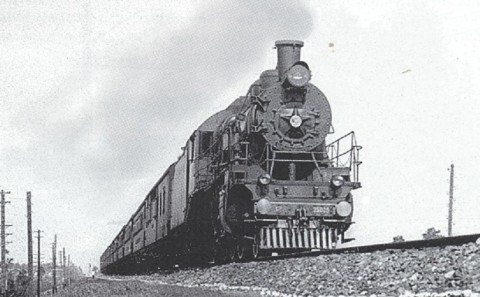 От паровозных депо требовали сократить сроки и повысить качество ремонта, улучшить подготовку кадров, организацию труда, увеличить выпуск запасных частей. В депо Стерлитамак была пересмотрена и перестроена система ремонта – помимо текущего промывочного дополнительно был освоен и средний ремонт паровозов. Здесь ввели в практику, например, устранение течи огневой коробки прямо на горячем паровозе, хотя это строжайше запрещалось официальными инструкциями. Давление в котле сбрасывалось до пяти атмосфер, топка частично очищалась от горящего угля, и туда, задыхаясь от дыма и обжигаясь паром, залезал ремонтник (машинист или помощник машиниста) в намоченной телогрейке… Никто из паровозников не видел в этом ничего героического.Несмотря на тяжелейшие условия, паровозный парк депо Стерлитамак содержался в прекрасном состоянии – и техническом, и внешнем. Чуть выдавалась свободная минута – и вся бригада выходила к паровозу: чистили, смазывали, протирали… С целью бесперебойного продвижения поездов часть работ переносилась на промежуточные станции, проводилось «сдваивание» поездов. Когда в 1942 году особо остро стал ощущаться дефицит в кадрах, руководство депо бросило клич среди молодёжи города и близлежащих колхозов. Именно в то время в депо пришли М.Маркелов, А.Гумбин, П.Жаворонков, И.Шабрин, А.Доровский, семьи Евсеевых и Пантелеевых.Как раз по железной дороге прибывали в Стерлитамак эвакуированные из прифронтовых районов заводы. За период Великой Отечественной войны наш город, да и вся Башкирская республика, пережили промышленную революцию! Если до войны в Стерлитамаке из промышленных предприятий были лишь кожзавод и мелькомбинат, то теперь Стерлитамак становился крупным центром союзного значения.В память о погибших в нашем городе установлены памятники и обелиски, мемориальные доски,  парки и скверы. Читая воспоминания ветеранов Великой Отечественной войны, можно сделать однозначный вывод: стерлитамакские солдаты в одном ряду со всеми советскими воинами сражались на всех фронтах, принимали участие во всех решающих битвах.Я думаю, ребята, что побеседовав о войне, и в наше время, в трудной ситуации вы сможете сделать выбор, как правильно поступить, сможете не остаться равнодушными к тому, что происходит вокруг нас, не пройдете мимо того, кто будет нуждаться в вашей помощи.Зам. директора по УВР                                              И.М.Наумова